Представители Красноярского края и «Росатом» обсудили новые направления сотрудничестваПо итогу бизнес-миссии достигнуты договоренности о продолжении взаимовыгодного партнерстваПредставители краевой и муниципальной власти, системы здравоохранения и промышленных предприятий региона обсудили с руководителями организаций атомной отрасли страны перспективные направления взаимовыгодного сотрудничества. Разговор прошел в рамках официальной бизнес-миссии, организованной в Красноярске представительством госкорпорации «Росатом» в Сибирском федеральном округе под патронажем департамента по взаимодействию с регионами госкорпорации.«Государственной корпорацией „Росатом“ накоплен большой объем знаний и опыта не только в сфере атомной энергетики, но и ядерной медицины, роботизации производственных процессов, строительстве, биоэнергетике, ЖКХ и других направлениях, что представляет значительный интерес для Красноярского края как региона, стремящегося к внедрению и апробации лучших передовых подходов и практик с целью повышения качества жизни красноярцев. Уверен, что сотрудничество с госкорпорацией даст новый импульс для социально-экономического развития региона», — заявил заместитель председателя правительства Красноярского края Алексей Медведев.Со стороны госкорпорации «Росатом» собравшихся поприветствовал директор департамента поддержки новых бизнесов Дмитрий Байдаров. Он отметил важность развития партнерских отношений между госкорпорацией и Красноярским краем для обеспечения технологического суверенитета России, консолидации усилий власти и бизнеса для достижения национальных целей, а также комплексного социально-экономического развития региона и атомной отрасли страны. По итогу бизнес-миссии достигнуты договоренности о продолжении взаимовыгодного партнерства между Красноярским краем и госкорпорацией «Росатом» в рамках ранее заключенного соглашения о сотрудничестве и в интересах достижения общих национальных целей. Напомним, документ подписали в начале текущего года губернатор Красноярского края Михаил Котюков и генеральный директор госкорпорации «Росатом» Алексей Лихачев.Cправка:Правительство РФ и региональные власти в партнерстве с крупными российскими компаниями уделяют большое внимание росту качества жизни населения страны. Эта деятельность включает в себя реализацию социальных проектов, развитие соответствующей инфраструктуры. «Росатом» и его предприятия принимают активное участие в этой работе.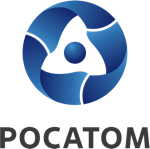 Медиацентр атомнойпромышленности
atommedia.onlineПресс-релиз28.06.24